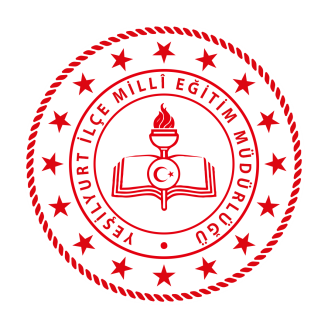 T.C.MALATYA VALİLİĞİİL Millî Eğitim MüdürlüğüMUSTAFA AKSOĞAN ANAOKULUMALATYA İLİOKUL ÖNCESİÖĞRENCİLERİ ARASISUDOKU YARIŞMASIŞARTNAMESİ2024MALATYA İLİ  OKUL ÖNCESİ ÖĞRENCİLERİ ARASISUDOKU YARIŞMASI ŞARTNAMESİAMAÇÖğrencilerin; zekâ gelişimine katkıda bulunmak, Analitik düşünme teknikleriyle tanışmalarını sağlamak, Eğlenceli vakit geçirirken farklı düşünme biçimleriyle tanışmaları ve bu becerilerini geliştirmelerini sağlamak amaçlanmaktadır. Öğrencilerimizin inovatif düşünme, analiz etme, karşılaşabileceği problemlere alternatif çözümler üretme becerilerini geliştirmek için; • Sosyal iletişimi güçlü bireyler olmalarına katkı sağlamak, • 21. yy becerilerini kazanabilmelerini sağlamak, • Anlayış, hoşgörü ve iletişim becerilerini güçlendirmek, • Duygu ve düşüncelerini ifade etmelerini sağlamak, • Kendi öz saygılarının gelişimine katkı sağlamak, • Yeniden kullanım becerisine inovatif fikirlerle katkı sunmak, Problem çözme sürecinin farkındalığını sağlamakYARIŞMANIN DAYANAĞIYarışma esasları MEB İlk ve Orta Öğretim Kurumları Sosyal Etkinlikler Yönetmeliğinin 11. maddesine uygun olarak düzenlenmiştir. 1-) 1739 Sayılı Milli Eğitim Temel Kanunu2-) Millî Eğitim Bakanlığı Okul öncesi ve İlköğretim Kurumları Yönetmeliği3-) Millî Eğitim Bakanlığı Ortaöğretim Kurumları Yönetmeliği4-) Millî Eğitim Bakanlığı Sosyal Etkinlikler YönetmeliğiKAPSAM:Mustafa Aksoğan Anaokulu  koordinatörlüğünde MALATYA ili  genelinde bulunan resmi ve özel öğretim okullarında okul öncesi eğitimden faydalanan tüm çocukların katılabileceği “SUDOKU YARIŞMASI” kural ve yöntemlerini kapsar.YARIŞMA VE UYGULAMA KURALLARI/ESASLARIOkul Müdürlükleri 6 (altı) öğrenci bilgisini Ek-1 formu ile veli izin belgelerini 10/03/2024 tarihi mesai bitimine  kadar Mustafa Aksoğan Anaokulu Müdürlüğüne mail yoluyla bildireceklerdir.En fazla 6 öğrenci olacak şekilde öğrenci bilgilerini göncereceklerdir.Bu sayı 6 dan az olabilir.Oyun kurallarını bilen ve aktif olarak oynayabilen öğrenciler olacaktır.Okul müdürlükleri kendi öğrencilerinin, yarışma yapılacak okula ulaşımını koordine edecektir.Her okul jüri üyesi olmak için gönüllü öğretmenler arasından 1 (bir) jüri üyesi belirleyip Mustafa Aksoğan Anaokulu Müdürlüğüne bildirecektir.(okul müdürü yada müdür yardımcısı olabilir)Okulunu temsil etmeye hak kazanan öğrencilerin bilgilerini “Ek-1” formuna doldurulup, okul müdürlüğünün onayından sonra 15/03/2024 tarihine kadar mustafaaksogananaokulu1@gmail.com e-posta adresi aracılığı ile Mustafa Aksoğan Anakulu sekretaryasına ulaştıracaktır.Maillerde meydana gelen olumsuz durumlardan Mustafa Aksoğan Anakulu Müdürlüğü sorumlu değildir. Mail youyla bilgiler gönderildikten sonra telefonla teyit edilmelidir.Whats app grubu kurulup bilgilendirme ayrıca buradan yapılacaktır.Yarışma Koordinatörlüğü tarafından mustafaaksogananaokulu1@gmail.com adresine ulaşan öğrenci bilgilerine göre çekilecek kura ile ilk eşleştirme gerçekleştirilecek ve Musrafa Aksoğan Anaokulu web sayfası ile sosyal medya hesaplarından ilan edilecektir.Yarışmaya başvuracak olan öğrencilerin katılımı gönüllülük esasına bağlıdır.Sudokular kolay –orta – zor seviye olarak aşamalı şekilde devam edecektir.          3*3 ,4*4 ,5*5  üç tip sudoku  kullanılacaktır.Whats app grubu kurulup bilgilendirmeler buradan yapılacaktır.Ayrıca okul web sitesinden duyuru yapılacaktır.Sudoku Oyunu Nedir?Sudoku, her yaştan insanın temel mantıksal akıl yürütmelerle kolayca öğrenebileceği bir bulmaca oyunudur. Oyunu tarif etmek için ise "rakam yerleştirme" demek yerinde olacaktır.Sudoku Oyunu KurallarıTüm sudoku çeşitleri için geçerli olan 3(üç) temel kural vardır.Kural-1: Sudokuda satırda ve sütunda verilen sayılar kadar sayıların 1 kez yazılması ile  oynanır.Kural-2: Her satırda tüm rakamlar bulunmalı ve bu rakamlar sadece birer defa yer almalıdır. Kural-3: Her sütunda tüm rakamlar bulunmalı ve bu rakamlar sadece birer defa yer almalıdır.Sudoku Oyununda Uyulması Gereken Genel KurallarOyun başlamadan önce tüm öğrenciler belirlenen yerlerine oturur.Sorular öğrencilerimizin önüne bir adet Sudoku kağıdı  gelecektir.(katılan gruba aynı sudokular gelecektir.)Koordinatör öğretmenin “Başlayabilirsiniz” komutuyla kalemlerle ve sorunun çözümünün             yapılması istenir.Her grupta bir Sudoku için en fazla 10 dakika süre içinde yapması gerekir.Bu süre içinde yapamayan yada yanlış tamamlayan öğrenciler bir üst tura çıkamaz ve elenir.Öğrencilerimiz en fazla 3 adet Sudoku çözecektir(eleme turlarında)Her tur arası 5 dakika ara verilecektir.(turnuvanın yoğunluğuna ve hakem heyetimizin alacağı karara göre ara verme süresi düşürülebilir veya artırılabilir).Sudoku çözümü biten öğrencinin kağıdı kontrol edilip paraf edilecektir.Doğru yapamayan ve süre içinde bitiremeyen öğrenciler elenir. ikinci Sudoku verilir burada da yapamayan veya süre içinde bitiremeyen öğrenciler elenir .Üçüncü sudokuda da yapamayan veya süre içinde bitiremeyen öğrenciler elenir.Eleme turları bittiken sonra ,üst tura katılmaya hak kazanan öğrenciler hangi gün geleceğiyle ilgili bilgilendirme whats app üzerinden yapılacaktır.Son turda  5*5 sudokular sadece sorulacaktır… İlk üç öğrenci belirlenene kadar eleme devam edecektir.Önce kolay- orta-zor olacak şekilde devam edecektir.10 dakika içinde tamamlanma süresi burada da geçerli olacaktır.Sudokunun başka çözüm yolları da olabilir satır ve sütundaki rakamlar çakışmadığı sürece cevap doğru kabul  edilecektir. Yaşlarından dolayı rakamları ters ,yamuk ,okunamayacak durumda yazan olursa kendi ifadesiyle rakamları okursa kabul edilecektir .Burada kimse müdahale etmeden sadece çocuk sözlü bir şekilde dile getirmesi gerekmektedir.Engel durumu olan öğrencimiz olursa kendi okulunda olmayan bir öğretmen işaretleyici olarak yardımcı olabilir.Son tura özel olarak eşitlik bozulmaması durumunda en kısa zamanda bitiren öğrenci birinci ,daha sonra bitiren öğrenci ikinci  ve son bitiren öğrenci üçüncü olacaktır.Yarışmaya katılacak öğrencilerin yarışma süresince etkinliğin yapılacağı yere ulaşımları ve etkinlik süresince sorumlulukları okul müdürlüğüne ve danışman öğretmene aittir.İtirazlar aynı gün içinde Kabul edilecektir.İtirazlar sadece öğretmenler ve refakat eden müdür ve müdür yardımcıları tarafından olacaktır.Yarışma alanine sadece öğretmen ve yetkili müdür ve müdür yardımcıları gelecektir.SUDOKU YARIŞMASINDA kazanan ve kaybedenleri bildiren bir tutanak imzalanacaktır.Yarışma ile ilgili şartname ve yapılabilecek değişiklikler https://mustafaaksogananaokulu.meb.k12.tr adresindeki duyurular kısmında paylaşılacaktır. Bu nedenle her hafta sitenin takip edilmesi önem arz etmektedir.SUDOKU YARIŞMASINDA  derece olarak ilk 3’e giren öğrencilere hediye ve okuluna kupa verilecektir.Danışman öğretmene teşekkür belgesi verilecektir. SATIR VE SÜTÜNLARDAKİ RAKAMLAR AYNI OLAN RAKAMLAR GELMEYECEKTİR.SATIR VE SÜTÜNLARDA FARKLI RAKAMLAR OLACAKTIR.ÇAPRAZ DURUMUNA BAKILMAYACAKTIR.Yarışma süresi içerisinde ortaya çıkabilecek her türlü durum için koordinatör öğretmenin  alacağı karar geçerli olacaktır.Yarışmaya katılacak olan çocukların bilgilerini  pdf e dönüştrülüp mustafaaksogananaokulu1@gmail.com  mail adresine gönderilip ayrıca ulaşıp ulaşmadığına dair telefonla teyit alınacaktır.Mustafa Aksoğan Anaokulu Sudoku yarışması komisyonunda (DEĞERLENDİRME VE KOORDİNASYON) görevli yönetici ve öğretmenler:-DİLARA BURCU ÇORLU (OKUL MÜDÜRÜ)-ÇAĞLAR BABAOĞLU(MÜDÜR YARDIMCISI)-SERAP OVACIK(OKUL ÖNCESİ ÖĞRETMENİ)-PINAR TORİ (REHBER ÖĞRETMEN)Sudoku yarışması ile ilgili ; yer , zaman ve yarışma ile ilgili değişiklik yapma hakkı Mustafa Aksoğan Anaokulu Müdürlüğü’ne aittir.ÖDÜLLER1)Yarışmaya katılan  tüm  öğrencilere katılım belgesi verilecektir.2)Yarışmada  birinci ,ikinci,üçüncüye madalya verilecektir.3)Birinciye bir adet bisiklet,  ikinciye bir adet kaykay (çocuklar için),üçüncüye bir adet paten verilecektir.4) Etkinlik bütçesi  8.000(sekiz bin) TL (TÜRK LİRASIDIR) ve bu bütçe MUSTAFA AKSOĞAN ANAOKULU  OKUL AİLE BİRLİĞİ tarafından karşılanacaktır.YARIŞMA TAKVİMİYarışma duyurusunun yapılması 01/03/2024Okul içi yarışmalar 15/03/2024 tarihine kadar sonuçlandırılacaktır ve MUSTAFA AKSOĞAN Anaokulu Müdürlüğüne mail yoluyla bildireceklerdir.(Ayrıca teyit için telefonla ulaşacaklardır ) (0422 212 38 41)Yarışma kura çekimleri   20/03/2024Yarışmaların yapılması 15-19 / 04/2024 İLETİŞİM BİLGİLERİ:Yarışma Koordinatörü	: Çağlar BABAOĞLUİletişim			: (0553) 329 27 10     (0422) 212 38 41e-posta			: mustafaaksogananaokulu1@gmail.comEK–1MALATYA İLİ  OKUL ÖNCESİ   ÖĞRENCİLERİ ARASI SUDOKU    YARIŞMASI YARIŞMACI BİLGİLERİGÖREVLİ ÖĞRETMEN	:………………………………………OKULU			:……………………………………….İLETİŞİM BİLGİSİ	:………………………….……………ASİL YARIŞMACIYA AİT BİLGİLERVELİ İZİN BELGESİ            Velisi bulunduğum okulunuz …….. sınıfı ….. numaralı ……………….. isimli öğrencimizin,  15-19 NİSAN 2024 tarihleri arasında Malatya’da yapılacak  olan ‘’MALATYA İLİ  OKUL ÖNCESİ ÖĞRENCİLERİ ARASI  SUDOKU YARIŞMASI’’ öğretmeni …………………….. refakatinde katılmasında herhangi bir sakınca görmediğimi bildiririm.  		   VeliAdı Soyadı   		 İmza Adres: ………………………………………………………Tel: ………………………………MİLLİ EĞİTİM BAKANLIĞIAydınlatma MetniBu aydınlatma metni, 6698 sayılı Kişisel Verilerin Korunması Kanununun 10.maddesi ile Aydınlatma Yükümlülüğünün Yerine Getirilmesinde Uyulacak Usul ve Esaslar Hakkında Tebliğ kapsamında veri sorumlusu sıfatıyla Milli Eğitim Bakanlığı tarafından hazırlanmıştır.Kurumumuzca, siz ve öğrencinize ait görsel ve işitsel kişisel veriler eğitim ve öğretim süreçleri kapsamında düzenlenen faaliyetlerin kamuoyu ile paylaşımı ve tanıtımı amacıyla 6698 sayılı Kanunun 5inci maddesinin 1inci fıkrası gereği ilgili kişinin “açık rızasının alınması” işleme şartına dayalı olarak otomatik veya otomatik olmayan yolla işlenecektir. Kurumumuzla paylaşılan kişisel veriler, sadece hukuki uyuşmazlıkların giderilmesi veya ilgili mevzuatı gereği talep edilmesi hâlinde adli makamlar/ilgili kurum ve kuruluşlara aktarılacaktır.Söz  konusu Kanunun “İlgili kişinin hakları”nı düzenleyen 11 inci maddesi kapsamındaki taleplerinizi “Veri Sorumlusuna Başvuru Usul ve Esasları Hakkında Tebliğe” göre Milli Eğitim Bakanlığının Atatürk Bulvarı No:98 Bakanlıklar-Çankaya/ANKARA adresine yazılı olarak iletebilirsiniz.AÇIK RIZA ONAYI6698 sayılı Kişisel Verilerin Korunması Kanunu kapsamında tarafıma gerekli bilgilendirme yapılmıştır. Bu doğrultuda, işlendiği belirtilen bana ve ……………….’nda öğrenim gören ………………………….. velisi/birinci derece yakını bulunduğum ……………………………………………… adlı öğrenciye ait görsel ve işitsel kişisel verilerimiz; eğitim ve öğretim süreçleri kapsamında düzenlenen faaliyet/etkinliklerin komuoyu ile paylaşımı ve tanıtımı amacıyla, öğrencimin öğrenim gördüğü eğitim kurumu dâhil Bakanlığın merkez ve taşra teşkilatı siteleri ile sosyal medya hesaplarında paylaşılmasına;                         ….. /…../ 2024                               Velisinin/1.Derece Yakının                               AdıSoyadı                                               İmzası 		Oyun AdıSıraDereceOkulÖdülSUDOKU11.1. olan okulKupa(1.'lik)SUDOKU12.2.olan okulKupa(2'lik)SUDOKU13.3.olan okulKupa (3.'lük)SUDOKU11.1. olan öğrenci1. hediyesiSUDOKU122.olan öğrenci2.'likhediyesiSUDOKU133.olan öğrenci3. 'lük hediyesiSUDOKU2Danışman ÖğretmenDanışman ÖğretmenTeşekkür Belgesi                   3     12                   231                   123Öğrencinin Adı SoyadıÖğrencinin Adı SoyadıÖğrencinin Adı SoyadıÖğrencinin Adı SoyadıÖğrencinin Adı SoyadıÖğrencinin Adı SoyadıOnay veriyorum.Onay vermiyorum.